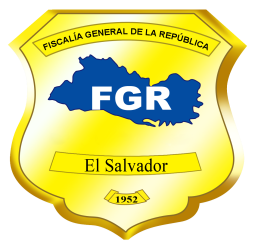 Fiscalía General de la RepúblicaUnidad de Acceso a la Información PúblicaSolicitud Nº 381-UAIP-FGR-2019.FISCALÍA GENERAL DE LA REPÚBLICA, UNIDAD DE ACCESO A LA INFORMACIÓN PÚBLICA. San Salvador, a las once horas con treinta minutos del día dos de octubre de dos mil diecinueve.Se recibió con fecha cinco de septiembre del presente año, solicitud de información escrita en esta Unidad, conforme a la Ley de Acceso a la Información Pública (en adelante LAIP), presentada por la ciudadana ------------------------------------------------------------------, con Documento Único de Identidad número ------------------------------------------------------------------------------------------------------, de la que se hacen las siguientes CONSIDERACIONES:  I. De la solicitud presentada, se tiene que la interesada literalmente pide se le proporcione la siguiente información: “1- Cantidad de víctimas de muertes violentas a nivel nacional, del período comprendido desde el año 2011 hasta el año 2019, desagregado por año, departamento y municipio. 2- Cantidad de víctimas de muertes violentas, y de los delitos de Lesiones Graves (Art. 143 CP) y Lesiones Muy Graves (Art. 144 CP), pertenecientes a la comunidad LGBT; a nivel nacional, del período comprendido desde el año 2011 hasta el año 2019, desagregado por año, departamento y municipio.”Período Solicitado: Desde el año 2011 hasta el año 2019.II.  Conforme al artículo 66 LAIP, se han analizado los requisitos de fondo y forma que debe cumplir la solicitud, verificando que ésta cumple con los requisitos legales, de claridad y precisión; y habiendo presentado la interesada copia de su Documento Único de Identidad, conforme a lo establecido en el artículo 52 del Reglamento LAIP, se continuó con el trámite de su solicitud.III. Con el objeto de localizar, verificar la clasificación y, en su caso, comunicar la manera en que se encuentra disponible la información, se transmitió la solicitud al Departamento de Estadística, de esta Fiscalía, conforme al artículo 70 LAIP.IV. Del análisis de la información solicitada, se tiene que es información pública, por lo que no se encuentra dentro de ninguna de las causales de reserva previstas en el artículo 19 LAIP, y tampoco es información considerada confidencial de acuerdo a lo establecido en el Art. 24 LAIP, por lo que es factible su entrega.POR TANTO, en razón de lo anterior, con base en los artículos 62, 65, 66, 70, 71, 72 LAIP, 72, 80, 81, 82 y 163 inciso 1° LPA se RESUELVE: CONCEDER EL ACCESO A LA INFORMACIÓN SOLICITADA, por medio de las respuestas siguientes:Cantidad de víctimas de muertes violentas a nivel nacional, del período comprendido desde el año 2011 hasta el año 2019, desagregado por año, departamento y municipio.Fuente: Departamento de Estadística, según cifra conciliada de víctimas de muertes violentas de mesa tripartita entre FGR, IML y PNC.Cantidad de víctimas de muertes violentas, y de los delitos de Lesiones Graves (Art. 143 CP) y Lesiones Muy Graves (Art. 144 CP), pertenecientes a la comunidad LGBT; a nivel nacional, del período comprendido desde el año 2011 hasta el año 2019, desagregado por año, departamento y municipio.Fuente: Departamento de Estadística, según Base de Datos SIGAP FGR al 16092019En relación a la información que se presenta, se hacen la siguiente aclaración:La información sobre muertes violentas que se entrega, corresponde a datos de la Mesa Operativa Tripartita de la Policía Nacional Civil, Instituto de Medicina Legal, Fiscalía General de la República, y puede contener información sobre víctimas de Homicidios y Feminicidios.La información sobre víctimas muertes violentas, delitos de Lesiones Graves y Lesiones Muy Graves, se entregan según registros de las Bases de Datos del Sistema de Información y Gestión Automatizada del Proceso Fiscal (SIGAP) al 16/09/2019, y contienen datos de los delitos de Homicidio Simple, Homicidio Agravado, Feminicidio y Feminicidio Agravados.En general, los cuadros estadísticos contienen información únicamente de los delitos y años en los que se encontraron registros, de acuerdo a la solicitud de información de la peticionaria.Notifíquese, al correo electrónico señalado por la solicitante, dando cumplimiento a lo establecido en los artículos 62 LAIP, 58 y 59 del Reglamento LAIP.Licda. Deisi Marina Posada de Rodríguez MezaOficial de InformaciónVERSIÓN PÚBLICA: Conforme al Art. 30 LAIP, por supresión de datos personales de nombre, documento de identidad de las personas relacionadas en la solicitud de Información, conforme al Art. 24 lit. “c” LAIP.CANTIDAD DE VÍCTIMAS DE MUERTES VIOLENTAS (HOMICIDIOS Y FEMINICIDIOS), A NIVEL NACIONAL, DEL AÑO 2011 HASTA EL 16 DE SEPTIEMBRE 2019; DETALLADO POR AÑO, DEPARTAMENTO Y MUNICIPIO DE HECHO.CANTIDAD DE VÍCTIMAS DE MUERTES VIOLENTAS (HOMICIDIOS Y FEMINICIDIOS), A NIVEL NACIONAL, DEL AÑO 2011 HASTA EL 16 DE SEPTIEMBRE 2019; DETALLADO POR AÑO, DEPARTAMENTO Y MUNICIPIO DE HECHO.CANTIDAD DE VÍCTIMAS DE MUERTES VIOLENTAS (HOMICIDIOS Y FEMINICIDIOS), A NIVEL NACIONAL, DEL AÑO 2011 HASTA EL 16 DE SEPTIEMBRE 2019; DETALLADO POR AÑO, DEPARTAMENTO Y MUNICIPIO DE HECHO.CANTIDAD DE VÍCTIMAS DE MUERTES VIOLENTAS (HOMICIDIOS Y FEMINICIDIOS), A NIVEL NACIONAL, DEL AÑO 2011 HASTA EL 16 DE SEPTIEMBRE 2019; DETALLADO POR AÑO, DEPARTAMENTO Y MUNICIPIO DE HECHO.CANTIDAD DE VÍCTIMAS DE MUERTES VIOLENTAS (HOMICIDIOS Y FEMINICIDIOS), A NIVEL NACIONAL, DEL AÑO 2011 HASTA EL 16 DE SEPTIEMBRE 2019; DETALLADO POR AÑO, DEPARTAMENTO Y MUNICIPIO DE HECHO.CANTIDAD DE VÍCTIMAS DE MUERTES VIOLENTAS (HOMICIDIOS Y FEMINICIDIOS), A NIVEL NACIONAL, DEL AÑO 2011 HASTA EL 16 DE SEPTIEMBRE 2019; DETALLADO POR AÑO, DEPARTAMENTO Y MUNICIPIO DE HECHO.CANTIDAD DE VÍCTIMAS DE MUERTES VIOLENTAS (HOMICIDIOS Y FEMINICIDIOS), A NIVEL NACIONAL, DEL AÑO 2011 HASTA EL 16 DE SEPTIEMBRE 2019; DETALLADO POR AÑO, DEPARTAMENTO Y MUNICIPIO DE HECHO.CANTIDAD DE VÍCTIMAS DE MUERTES VIOLENTAS (HOMICIDIOS Y FEMINICIDIOS), A NIVEL NACIONAL, DEL AÑO 2011 HASTA EL 16 DE SEPTIEMBRE 2019; DETALLADO POR AÑO, DEPARTAMENTO Y MUNICIPIO DE HECHO.CANTIDAD DE VÍCTIMAS DE MUERTES VIOLENTAS (HOMICIDIOS Y FEMINICIDIOS), A NIVEL NACIONAL, DEL AÑO 2011 HASTA EL 16 DE SEPTIEMBRE 2019; DETALLADO POR AÑO, DEPARTAMENTO Y MUNICIPIO DE HECHO.CANTIDAD DE VÍCTIMAS DE MUERTES VIOLENTAS (HOMICIDIOS Y FEMINICIDIOS), A NIVEL NACIONAL, DEL AÑO 2011 HASTA EL 16 DE SEPTIEMBRE 2019; DETALLADO POR AÑO, DEPARTAMENTO Y MUNICIPIO DE HECHO.CANTIDAD DE VÍCTIMAS DE MUERTES VIOLENTAS (HOMICIDIOS Y FEMINICIDIOS), A NIVEL NACIONAL, DEL AÑO 2011 HASTA EL 16 DE SEPTIEMBRE 2019; DETALLADO POR AÑO, DEPARTAMENTO Y MUNICIPIO DE HECHO.CANTIDAD DE VÍCTIMAS DE MUERTES VIOLENTAS (HOMICIDIOS Y FEMINICIDIOS), A NIVEL NACIONAL, DEL AÑO 2011 HASTA EL 16 DE SEPTIEMBRE 2019; DETALLADO POR AÑO, DEPARTAMENTO Y MUNICIPIO DE HECHO.CANTIDAD DE VÍCTIMAS DE MUERTES VIOLENTAS (HOMICIDIOS Y FEMINICIDIOS), A NIVEL NACIONAL, DEL AÑO 2011 HASTA EL 16 DE SEPTIEMBRE 2019; DETALLADO POR AÑO, DEPARTAMENTO Y MUNICIPIO DE HECHO.CANTIDAD DE VÍCTIMAS DE MUERTES VIOLENTAS (HOMICIDIOS Y FEMINICIDIOS), A NIVEL NACIONAL, DEL AÑO 2011 HASTA EL 16 DE SEPTIEMBRE 2019; DETALLADO POR AÑO, DEPARTAMENTO Y MUNICIPIO DE HECHO.CANTIDAD DE VÍCTIMAS DE MUERTES VIOLENTAS (HOMICIDIOS Y FEMINICIDIOS), A NIVEL NACIONAL, DEL AÑO 2011 HASTA EL 16 DE SEPTIEMBRE 2019; DETALLADO POR AÑO, DEPARTAMENTO Y MUNICIPIO DE HECHO.CANTIDAD DE VÍCTIMAS DE MUERTES VIOLENTAS (HOMICIDIOS Y FEMINICIDIOS), A NIVEL NACIONAL, DEL AÑO 2011 HASTA EL 16 DE SEPTIEMBRE 2019; DETALLADO POR AÑO, DEPARTAMENTO Y MUNICIPIO DE HECHO.CANTIDAD DE VÍCTIMAS DE MUERTES VIOLENTAS (HOMICIDIOS Y FEMINICIDIOS), A NIVEL NACIONAL, DEL AÑO 2011 HASTA EL 16 DE SEPTIEMBRE 2019; DETALLADO POR AÑO, DEPARTAMENTO Y MUNICIPIO DE HECHO.CANTIDAD DE VÍCTIMAS DE MUERTES VIOLENTAS (HOMICIDIOS Y FEMINICIDIOS), A NIVEL NACIONAL, DEL AÑO 2011 HASTA EL 16 DE SEPTIEMBRE 2019; DETALLADO POR AÑO, DEPARTAMENTO Y MUNICIPIO DE HECHO.CANTIDAD DE VÍCTIMAS DE MUERTES VIOLENTAS (HOMICIDIOS Y FEMINICIDIOS), A NIVEL NACIONAL, DEL AÑO 2011 HASTA EL 16 DE SEPTIEMBRE 2019; DETALLADO POR AÑO, DEPARTAMENTO Y MUNICIPIO DE HECHO.CANTIDAD DE VÍCTIMAS DE MUERTES VIOLENTAS (HOMICIDIOS Y FEMINICIDIOS), A NIVEL NACIONAL, DEL AÑO 2011 HASTA EL 16 DE SEPTIEMBRE 2019; DETALLADO POR AÑO, DEPARTAMENTO Y MUNICIPIO DE HECHO.CANTIDAD DE VÍCTIMAS DE MUERTES VIOLENTAS (HOMICIDIOS Y FEMINICIDIOS), A NIVEL NACIONAL, DEL AÑO 2011 HASTA EL 16 DE SEPTIEMBRE 2019; DETALLADO POR AÑO, DEPARTAMENTO Y MUNICIPIO DE HECHO.CANTIDAD DE VÍCTIMAS DE MUERTES VIOLENTAS (HOMICIDIOS Y FEMINICIDIOS), A NIVEL NACIONAL, DEL AÑO 2011 HASTA EL 16 DE SEPTIEMBRE 2019; DETALLADO POR AÑO, DEPARTAMENTO Y MUNICIPIO DE HECHO.DEPARTAMENTO/MUNICIPIO DE HECHODEPARTAMENTO/MUNICIPIO DE HECHOAño 2011Año 2012Año 2013Año 2014Año 2015Año 2016Año 2017Año 2018Año 2019AhuachapánAhuachapán423327236451845134AhuachapánApaneca112126950AhuachapánAtiquizaya251717192735213622AhuachapánConcepción de Ataco41221110542AhuachapánEl Refugio3158198131413AhuachapánGuaymango2423249811AhuachapánJujutla151012122614191216AhuachapánSan Francisco Menéndez219132817102074AhuachapánSan Lorenzo030913130AhuachapánSan Pedro Puxtla3222213541AhuachapánTacuba1479162339322214AhuachapánTurín11104758486AhuachapánTotal1419895130199201222174123Santa AnaCandelaria de la Frontera1399581010116Santa AnaCoatepeque271515215248363323Santa AnaChalchuapa464139678345596826Santa AnaEl Congo1413913343030122Santa AnaEl Porvenir9112489868Santa AnaMasahuat001030100Santa AnaMetapán22231433633736245Santa AnaSan Antonio Pajonal001101100Santa AnaSan Sebastián Salitrillo3018121010116132Santa AnaSanta Ana277124741071731361368770Santa AnaSanta Rosa Guachipilín310110130Santa AnaSantiago de la Frontera001103120Santa AnaTexistepeque6530411564Santa AnaTotal447260180263439341330265146SonsonateAcajutla752042426823129SonsonateArmenia491539437236364412SonsonateCaluco2414142220740SonsonateCuisnahuat513214201SonsonateIzalco57473568104137645829SonsonateJuayúa22111415261619104SonsonateNahuizalco433235508259413236SonsonateNahulingo301741121913174SonsonateSalcoatitán031331232SonsonateSan Antonio del Monte46165526407SonsonateSan Julián95318433923328SonsonateSanta Catarina Masahuat161144832SonsonateSanta Isabel Ishuatán133426285SonsonateSanto Domingo100012413162SonsonateSonsonate1264717345236281815SonsonateSonzacate2812272410563SonsonateTotal504239180300486395290263139ChalatenangoAgua Caliente311911143ChalatenangoArcatao122003000ChalatenangoAzacualpa000010110ChalatenangoCancasque000000200ChalatenangoCitalá102321010ChalatenangoComalapa112012000ChalatenangoConcepción Quezaltepeque105130122ChalatenangoChalatenango983131079152ChalatenangoDulce Nombre De María001142451ChalatenangoEl Carrizal001000000ChalatenangoEl Paraíso996894843ChalatenangoLa Laguna004101010ChalatenangoLa Palma431212471ChalatenangoLa Reina1307125077ChalatenangoLas Vueltas011011001ChalatenangoNombre de Jesús000212000ChalatenangoNueva Concepción2714712221521155ChalatenangoNueva Trinidad010012100ChalatenangoOjos de Agua000110000ChalatenangoPotonico000000100ChalatenangoSan Antonio de la Cruz000001000ChalatenangoSan Antonio los Ranchos120010000ChalatenangoSan Francisco Lempa000200000ChalatenangoSan Francisco Morazán131202031ChalatenangoSan Ignacio000141061ChalatenangoSan Isidro Labrador000130002ChalatenangoSan Luis del Carmen001320000ChalatenangoSan Miguel de Mercedes011100200ChalatenangoSan Rafael110111022ChalatenangoSanta Rita024114030ChalatenangoTejutla6311221912541ChalatenangoTotal6655549410169608032La LibertadAntiguo Cuscatlán153371110895La LibertadCiudad Arce362014185437363810La LibertadColón10062629811457555144La LibertadComasagua1355121411125La LibertadChiltiupán541238152La LibertadHuizúcar6612183319282310La LibertadJayaque116741616624La LibertadJicalapa001216690La LibertadPuerto de La Libertad542419113641333811La LibertadSanta Tecla542517224550343115La LibertadNuevo Cuscatlán0401541141La LibertadSan Juan Opico914120316274463915La LibertadQuezaltepeque6333365710971263836La LibertadSacacoyo233332113694La LibertadSan José Villanueva72721441922133La LibertadSan Matías52512119029La LibertadSan Pablo Tacachico1210223261510115La LibertadTalnique10222141010142La LibertadTamanique1151325351La LibertadTeotepeque3621694174La LibertadTepecoyo5342131615132La LibertadZaragoza131112244038252113La LibertadTotal525275235367678541396404201San SalvadorAguilares3691113341426129San SalvadorApopa13266731152251321059273San SalvadorAyutuxtepeque462313104331273421San SalvadorCuscatancingo652327377860343515San SalvadorCiudad Delgado104514884178113746943San SalvadorEl Paisnal131093120109134San SalvadorGuazapa402219235036293118San SalvadorIlopango11763465013795716835San SalvadorMejicanos8750911121711329410852San SalvadorNejapa331913223731282315San SalvadorPanchimalco874131448760904018San SalvadorRosario de Mora29411239690San SalvadorSan Marcos51141628543826259San SalvadorSan Martín6746259713088975428San SalvadorSan Salvador278157218337514432231220116San SalvadorSantiago Texacuangos11815203315743San SalvadorSanto Tomás26221323333027167San SalvadorSoyapango17481921412262201759730San SalvadorTonacatepeque813621448352543211San SalvadorTotal1,4507507851,2422,1561,5981,210982507CuscatlánCandelaria3103464104CuscatlánCojutepeque201732608146231810CuscatlánEl Carmen2383542371254CuscatlánEl Rosario025367310CuscatlánMonte San Juan432111616402CuscatlánOratorio de Concepción222211100CuscatlánSan Bartolomé Perulapía1055613912102CuscatlánSan Cristóbal20221011800CuscatlánSan José Guayabal0449155112CuscatlánSan Pedro Perulapán3330368414397425026CuscatlánSan Rafael Cedros12564222411107CuscatlánSan Ramón003478322CuscatlánSanta Cruz Analquito002864221CuscatlánSanta Cruz Michapa46162836421069CuscatlánSuchitoto1491829391813105CuscatlánTenancingo545624131231CuscatlánTotal1119114629446534416112875La PazEl Rosario000000001La PazCuyultitán342449533La PazEl Rosario158127161191513La PazJerusalén011121316La PazMercedes la Ceiba000130000La PazOlocuilta341119174858242414La PazParaíso de Osorio010230164La PazSan Antonio Masahuat100100501La PazSan Emigdio110223401La PazSan Francisco Chinameca225614831110La PazSan Juan Nonualco1170212513532La PazSan Juan Talpa73531014621La PazSan Juan Tepezontes100121110La PazSan Luis Talpa22171923474720343La PazSan Luis la Herradura221221193710102916La PazSan Miguel Tepezontes110274102La PazSan Pedro Masahuat272922143419171411La PazSan Pedro Nonualco413532230La PazSan Rafael Obrajuelo44811242251La PazSanta María Ostuma02092510030La PazSantiago Nonualco151939475521182113La PazTapalhuaca242243000La PazZacatecoluca4930339610542354321La PazTotal221157191294470278171218123CabañasCinquera010020000CabañasDolores153133621CabañasGuacotecti442534565CabañasIlobasco413152919057402415CabañasJutiapa202111341CabañasSan Isidro6622762196CabañasSensuntepeque261011142228202811CabañasTejutepeque0410895206CabañasVictoria3134612060CabañasTotal836285126143116977945San VicenteApastepeque76411292813125San VicenteGuadalupe031263040San VicenteSan Cayetano Istepeque200194883San VicenteSan Esteban Catarina3103103112San VicenteSan Ildefonso2101544104San VicenteSan Lorenzo102232800San VicenteSan Sebastián106741713381San VicenteSan Vicente643823194554221312San VicenteSanta Clara7132331061San VicenteSanto Domingo951045111San VicenteTecoluca3123333461539164San VicenteNuevo Tepetitán102204331San VicenteVerapaz1211411513San VicenteTotal138867782196187878337UsulutánAlegría073111291014UsulutánBerlín213195220UsulutánCalifornia001012200UsulutánConcepción Batres778192129151017UsulutánEl Triunfo443322500UsulutánEreguayquín236716101096UsulutánEstanzuelas264329774UsulutánJiquilisco3017396910679333619UsulutánJucuapa81016243338685UsulutánJucuarán329102140978UsulutánMercedes Umaña2521514141960UsulutánNueva Granada201661552UsulutánOzatlán7412112741283UsulutánPuerto El Triunfo889162126141111UsulutánSan Agustín0102716704UsulutánSan Buenaventura100864230UsulutánSan Dionisio04317258213UsulutánSan Francisco Javier2121721610UsulutánSanta Elena36416111613116UsulutánSanta María19941212611155UsulutánSantiago de María148825342415104UsulutánTecapán103101413244UsulutánUsulután5445375412072505532UsulutánTotal171148177340527448257210137San MiguelCarolina333362321San MiguelCiudad Barrios2619102750261799San MiguelComacarán1131132122San MiguelChapeltique99446263498San MiguelChinameca102132224192736San MiguelChirilagua111112144636181819San MiguelEl Tránsito1310363431393029San MiguelLolotique463128920189San MiguelMoncagua99511193146409San MiguelNueva Guadalupe141784720San MiguelNuevo Edén de San Juan000001010San MiguelQuelepa311122741San MiguelSan Antonio del Mosco111124331San MiguelSan Gerardo001130100San MiguelSan Jorge2223431158San MiguelSan Luis de la Reina110411042San MiguelSan Miguel1961117990210229179125101San MiguelSan Rafael Oriente3138612748San MiguelSesori011069212San MiguelUluazapa002230000San MiguelTotal293192147217439448423279235MorazánArambala000005302MorazánCacaopera442366483MorazánCorinto117105721386MorazánChilanga101054151413MorazánDelicias de Concepción110133311MorazánEl Divisadero131015120MorazánGualococti000100010MorazánGuatajiagua4827192824207MorazánJoateca110041100MorazánJocoaitique000054122MorazánJocoro674315200MorazánLolotiquillo002119620MorazánMeanguera0000154334MorazánOsicala033048553MorazánPerquín300041011MorazánSan Carlos001143114MorazánSan Fernando020063110MorazánSan Francisco Gotera1686121914976MorazánSan Isidro001101000MorazánSan Simón000314203MorazánSensembra001101541MorazánSociedad174483325MorazánTorola310131141MorazánYamabal4010151361MorazánYoloaiquín102142320MorazánTotal575241451211221199463La UniónAnamorós163252341La UniónBolívar133455321La UniónConcepción de Oriente152026341La UniónConchagua401829313923311611La UniónEl Carmen3118132835797La UniónEl Sauce042514101La UniónIntipucá86351162112La UniónLa Unión33313225453318712La UniónLislique225263211La UniónMeanguera del Golfo201010000La UniónNueva Esparta221313441La UniónPasaquina13766671083La UniónPolorós8531321432La UniónSan Alejo951214292222161La UniónSan José La Fuente300033000La UniónSanta Rosa de Lima292191131151369La UniónYayantique731218161311La UniónYucuaiquín200327532La UniónTotal1641291201272361921398776TOTAL GENERALTOTAL GENERAL4,3712,5942,5133,9216,6565,2803,9623,3461,939CANTIDAD DE VÍCTIMAS POR LOS DELITOS DE LESIONES GRAVES (143 CP.), LESIONES MUY GRAVES (144 CP),  HOMICIDIOS (128 CP Y 129 CP) Y FEMINICIDIOS (45 Y 46 LEIVM), QUE PERTENECEN A LA COMUNIDAD LGBT, A NIVEL NACIONAL, DEL AÑO 2011 HASTA EL 16 DE SEPTIEMBRE 2019; DETALLADO POR AÑO, DEPARTAMENTO/MUNICIPIO DE HECHO.CANTIDAD DE VÍCTIMAS POR LOS DELITOS DE LESIONES GRAVES (143 CP.), LESIONES MUY GRAVES (144 CP),  HOMICIDIOS (128 CP Y 129 CP) Y FEMINICIDIOS (45 Y 46 LEIVM), QUE PERTENECEN A LA COMUNIDAD LGBT, A NIVEL NACIONAL, DEL AÑO 2011 HASTA EL 16 DE SEPTIEMBRE 2019; DETALLADO POR AÑO, DEPARTAMENTO/MUNICIPIO DE HECHO.CANTIDAD DE VÍCTIMAS POR LOS DELITOS DE LESIONES GRAVES (143 CP.), LESIONES MUY GRAVES (144 CP),  HOMICIDIOS (128 CP Y 129 CP) Y FEMINICIDIOS (45 Y 46 LEIVM), QUE PERTENECEN A LA COMUNIDAD LGBT, A NIVEL NACIONAL, DEL AÑO 2011 HASTA EL 16 DE SEPTIEMBRE 2019; DETALLADO POR AÑO, DEPARTAMENTO/MUNICIPIO DE HECHO.CANTIDAD DE VÍCTIMAS POR LOS DELITOS DE LESIONES GRAVES (143 CP.), LESIONES MUY GRAVES (144 CP),  HOMICIDIOS (128 CP Y 129 CP) Y FEMINICIDIOS (45 Y 46 LEIVM), QUE PERTENECEN A LA COMUNIDAD LGBT, A NIVEL NACIONAL, DEL AÑO 2011 HASTA EL 16 DE SEPTIEMBRE 2019; DETALLADO POR AÑO, DEPARTAMENTO/MUNICIPIO DE HECHO.CANTIDAD DE VÍCTIMAS POR LOS DELITOS DE LESIONES GRAVES (143 CP.), LESIONES MUY GRAVES (144 CP),  HOMICIDIOS (128 CP Y 129 CP) Y FEMINICIDIOS (45 Y 46 LEIVM), QUE PERTENECEN A LA COMUNIDAD LGBT, A NIVEL NACIONAL, DEL AÑO 2011 HASTA EL 16 DE SEPTIEMBRE 2019; DETALLADO POR AÑO, DEPARTAMENTO/MUNICIPIO DE HECHO.CANTIDAD DE VÍCTIMAS POR LOS DELITOS DE LESIONES GRAVES (143 CP.), LESIONES MUY GRAVES (144 CP),  HOMICIDIOS (128 CP Y 129 CP) Y FEMINICIDIOS (45 Y 46 LEIVM), QUE PERTENECEN A LA COMUNIDAD LGBT, A NIVEL NACIONAL, DEL AÑO 2011 HASTA EL 16 DE SEPTIEMBRE 2019; DETALLADO POR AÑO, DEPARTAMENTO/MUNICIPIO DE HECHO.CANTIDAD DE VÍCTIMAS POR LOS DELITOS DE LESIONES GRAVES (143 CP.), LESIONES MUY GRAVES (144 CP),  HOMICIDIOS (128 CP Y 129 CP) Y FEMINICIDIOS (45 Y 46 LEIVM), QUE PERTENECEN A LA COMUNIDAD LGBT, A NIVEL NACIONAL, DEL AÑO 2011 HASTA EL 16 DE SEPTIEMBRE 2019; DETALLADO POR AÑO, DEPARTAMENTO/MUNICIPIO DE HECHO.CANTIDAD DE VÍCTIMAS POR LOS DELITOS DE LESIONES GRAVES (143 CP.), LESIONES MUY GRAVES (144 CP),  HOMICIDIOS (128 CP Y 129 CP) Y FEMINICIDIOS (45 Y 46 LEIVM), QUE PERTENECEN A LA COMUNIDAD LGBT, A NIVEL NACIONAL, DEL AÑO 2011 HASTA EL 16 DE SEPTIEMBRE 2019; DETALLADO POR AÑO, DEPARTAMENTO/MUNICIPIO DE HECHO.CANTIDAD DE VÍCTIMAS POR LOS DELITOS DE LESIONES GRAVES (143 CP.), LESIONES MUY GRAVES (144 CP),  HOMICIDIOS (128 CP Y 129 CP) Y FEMINICIDIOS (45 Y 46 LEIVM), QUE PERTENECEN A LA COMUNIDAD LGBT, A NIVEL NACIONAL, DEL AÑO 2011 HASTA EL 16 DE SEPTIEMBRE 2019; DETALLADO POR AÑO, DEPARTAMENTO/MUNICIPIO DE HECHO.CANTIDAD DE VÍCTIMAS POR LOS DELITOS DE LESIONES GRAVES (143 CP.), LESIONES MUY GRAVES (144 CP),  HOMICIDIOS (128 CP Y 129 CP) Y FEMINICIDIOS (45 Y 46 LEIVM), QUE PERTENECEN A LA COMUNIDAD LGBT, A NIVEL NACIONAL, DEL AÑO 2011 HASTA EL 16 DE SEPTIEMBRE 2019; DETALLADO POR AÑO, DEPARTAMENTO/MUNICIPIO DE HECHO.CANTIDAD DE VÍCTIMAS POR LOS DELITOS DE LESIONES GRAVES (143 CP.), LESIONES MUY GRAVES (144 CP),  HOMICIDIOS (128 CP Y 129 CP) Y FEMINICIDIOS (45 Y 46 LEIVM), QUE PERTENECEN A LA COMUNIDAD LGBT, A NIVEL NACIONAL, DEL AÑO 2011 HASTA EL 16 DE SEPTIEMBRE 2019; DETALLADO POR AÑO, DEPARTAMENTO/MUNICIPIO DE HECHO.CANTIDAD DE VÍCTIMAS POR LOS DELITOS DE LESIONES GRAVES (143 CP.), LESIONES MUY GRAVES (144 CP),  HOMICIDIOS (128 CP Y 129 CP) Y FEMINICIDIOS (45 Y 46 LEIVM), QUE PERTENECEN A LA COMUNIDAD LGBT, A NIVEL NACIONAL, DEL AÑO 2011 HASTA EL 16 DE SEPTIEMBRE 2019; DETALLADO POR AÑO, DEPARTAMENTO/MUNICIPIO DE HECHO.CANTIDAD DE VÍCTIMAS POR LOS DELITOS DE LESIONES GRAVES (143 CP.), LESIONES MUY GRAVES (144 CP),  HOMICIDIOS (128 CP Y 129 CP) Y FEMINICIDIOS (45 Y 46 LEIVM), QUE PERTENECEN A LA COMUNIDAD LGBT, A NIVEL NACIONAL, DEL AÑO 2011 HASTA EL 16 DE SEPTIEMBRE 2019; DETALLADO POR AÑO, DEPARTAMENTO/MUNICIPIO DE HECHO.CANTIDAD DE VÍCTIMAS POR LOS DELITOS DE LESIONES GRAVES (143 CP.), LESIONES MUY GRAVES (144 CP),  HOMICIDIOS (128 CP Y 129 CP) Y FEMINICIDIOS (45 Y 46 LEIVM), QUE PERTENECEN A LA COMUNIDAD LGBT, A NIVEL NACIONAL, DEL AÑO 2011 HASTA EL 16 DE SEPTIEMBRE 2019; DETALLADO POR AÑO, DEPARTAMENTO/MUNICIPIO DE HECHO.CANTIDAD DE VÍCTIMAS POR LOS DELITOS DE LESIONES GRAVES (143 CP.), LESIONES MUY GRAVES (144 CP),  HOMICIDIOS (128 CP Y 129 CP) Y FEMINICIDIOS (45 Y 46 LEIVM), QUE PERTENECEN A LA COMUNIDAD LGBT, A NIVEL NACIONAL, DEL AÑO 2011 HASTA EL 16 DE SEPTIEMBRE 2019; DETALLADO POR AÑO, DEPARTAMENTO/MUNICIPIO DE HECHO.CANTIDAD DE VÍCTIMAS POR LOS DELITOS DE LESIONES GRAVES (143 CP.), LESIONES MUY GRAVES (144 CP),  HOMICIDIOS (128 CP Y 129 CP) Y FEMINICIDIOS (45 Y 46 LEIVM), QUE PERTENECEN A LA COMUNIDAD LGBT, A NIVEL NACIONAL, DEL AÑO 2011 HASTA EL 16 DE SEPTIEMBRE 2019; DETALLADO POR AÑO, DEPARTAMENTO/MUNICIPIO DE HECHO.CANTIDAD DE VÍCTIMAS POR LOS DELITOS DE LESIONES GRAVES (143 CP.), LESIONES MUY GRAVES (144 CP),  HOMICIDIOS (128 CP Y 129 CP) Y FEMINICIDIOS (45 Y 46 LEIVM), QUE PERTENECEN A LA COMUNIDAD LGBT, A NIVEL NACIONAL, DEL AÑO 2011 HASTA EL 16 DE SEPTIEMBRE 2019; DETALLADO POR AÑO, DEPARTAMENTO/MUNICIPIO DE HECHO.CANTIDAD DE VÍCTIMAS POR LOS DELITOS DE LESIONES GRAVES (143 CP.), LESIONES MUY GRAVES (144 CP),  HOMICIDIOS (128 CP Y 129 CP) Y FEMINICIDIOS (45 Y 46 LEIVM), QUE PERTENECEN A LA COMUNIDAD LGBT, A NIVEL NACIONAL, DEL AÑO 2011 HASTA EL 16 DE SEPTIEMBRE 2019; DETALLADO POR AÑO, DEPARTAMENTO/MUNICIPIO DE HECHO.DEPARTAMENTO/MUNICIPIO DE HECHODEPARTAMENTO/MUNICIPIO DE HECHOHomicidio Simple (128 CP)Homicidio Simple (128 CP)Homicidio Simple (128 CP)Homicidio Simple (128 CP)Homicidio Simple (128 CP)Homicidio Simple (128 CP)Homicidio Agravado (129 CP)Homicidio Agravado (129 CP)Homicidio Agravado (129 CP)Homicidio Agravado (129 CP)Homicidio Agravado (129 CP)Homicidio Agravado (129 CP)Lesiones Muy Graves (144 CP)Feminicidio (45 LEIVM)Feminicidio (45 LEIVM)Feminicidio Agravado (46 LEIVM)DEPARTAMENTO/MUNICIPIO DE HECHODEPARTAMENTO/MUNICIPIO DE HECHOAño 2012Año 2015Año 2016Año 2017Año 2018Año 2019Año 2014Año 2015Año 2016Año 2017Año 2018Año 2019Año 2018Año 2014Año 2018Año 2018AhuachapánAhuachapán0000000000200000AhuachapánJujutla0000100000000000AhuachapánSan Francisco Menéndez0000000001100000AhuachapánTotal0000100001300000Santa AnaChalchuapa0000200010000000Santa AnaSan Sebastián Salitrillo0000000000100000Santa AnaSanta Ana1000000000000000Santa AnaTotal1000200010100000SonsonateAcajutla0100000000000000SonsonateArmenia0000100000000000SonsonateJuayúa0010000000000000SonsonateSonsonate0100010200100000SonsonateTotal0210110200100000ChalatenangoChalatenango0000000010000000ChalatenangoSan Francisco Morazán0000000000100000ChalatenangoTejutla0000000000010000ChalatenangoTotal0000000010110000La LibertadAntiguo Cuscatlán0000000000100000La LibertadCiudad Arce0010100100000000La LibertadColón0010000020100000La LibertadSanta Tecla0011000000000000La LibertadTepecoyo0100000000000000La LibertadTotal0131100120200000San SalvadorApopa0000000010110000San SalvadorCiudad Delgado0000000000101000San SalvadorGuazapa0000000000000001San SalvadorIlopango0000000001000000San SalvadorMejicanos0000000010000000San SalvadorSan Marcos0000000000000010San SalvadorSan Salvador0000000210000000San SalvadorSanto Tomás0001000000000000San SalvadorSoyapango0000000100200000San SalvadorTotal0001000331411011CuscatlánTenancingo0000000100000000CuscatlánTotal0000000100000000La PazCuyultitán0000000001000000La PazOlocuilta0000000010000000La PazSan Juan Nonualco0000001000000000La PazSan Luis Talpa0000000005000000La PazSantiago Nonualco0000000000000100La PazZacatecoluca0100000000010000La PazTotal0100001016010100San VicenteSan Vicente0000000100000000San VicenteTotal0000000100000000UsulutánEl Triunfo0000000010000000UsulutánJiquilisco0100000000000000UsulutánJucuapa0000000100000000UsulutánSanta Elena0000000000100000UsulutánSantiago de María0000000100000000UsulutánTotal0100000210100000San MiguelLolotique0000000000100000San MiguelSan Miguel0000000110000000San MiguelTotal0000000110100000MorazánEl Divisadero0000000010000000MorazánGuatajiagua0000000001000000MorazánTotal0000000011000000La UniónEl Carmen0000000011000000La UniónYayantique0000000000100000La UniónTotal0000000011100000TOTAL GENERALTOTAL GENERAL15425111112101531111